Return to Work Form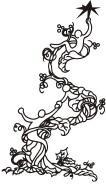 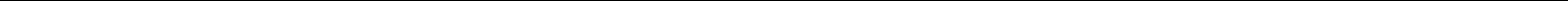 An important aspect of our company’s Return-to-Work program is returning an employee to work as soon as medically able after the date of injury or illness. Please provide the following information so that we can best determine the physical limitations of the employee, and if necessary, place the employee in a suitable temporary modified job.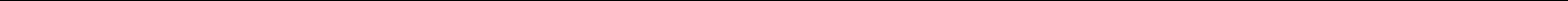 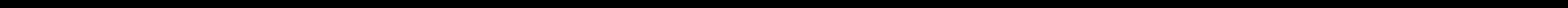 Please complete the following information and fax to 410-992-9989Physician’s EvaluationDiagnosis:Treatment: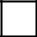 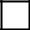 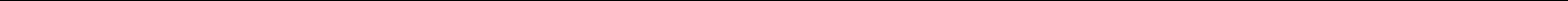 Other functional limitations or modifications necessary in worker’s employment:EmployerContact PersonAthelas Institute, IncAthelas Institute, IncAthelas Institute, IncTisha Mathes, HRMEmployer AddressEmployer AddressCityStateZip Code9104 Red Branch Road9104 Red Branch Road9104 Red Branch RoadColumbiaMaryland21045Employer PhoneEmployer PhoneEmployer’s Insurance CarrierEmployer’s Insurance Carrier(410) 964-1241(410) 964-1241Injured Worker’s Insurance Fund, IWIFInjured Worker’s Insurance Fund, IWIFName of injured employeeName of injured employeeEmployee’s Social Security NumberEmployee’s Social Security Number--Employees  PhoneEmployees  PhoneDate of InjuryClaim Number()-//Job TitleType of injuryWorker is released to:full duty without limitationseffective (date)//modified dutyfrom (date)//through (date)//specify limitationsfromthroughmodified hours(date)(date)Hours able to work in 24 hour12345678period:Physician SignatureDate//Physician NamePhysician’s Phone NumberPhysician’s Phone Number()-Physician AddressCityStateZip Code